Муниципальное бюджетное дошкольное образовательно учреждение« Детский сад общеразвивающего вида № 25 «Теремок» с приорететным осуществлением физического развития воспитанников» города НевинномысскаСценарий для инсценировки сказки «Лесная история» для детей старшего дошкольного возрастаАвтор: Воропинова Н. И.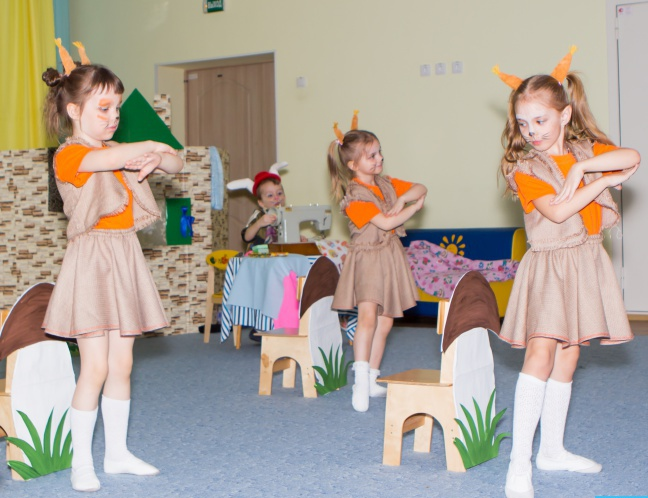 Цель: развитие артистических способностей детей через театрализованную деятельность.Задачи:- совершенствовать артистические и певческие навыки детей;- раскрепощать ребенка;- работать над речью, интонациями;- коллективные действия, взаимодействия; - пробуждать в детях способности живо представлять себе происходящее, сочувствовать и соперживать происходящему.Использованный источник: сказка М.Ю. Картушиной «Заяц – портной».Ход сценария:Рассказчик:  На полянке, под сосной,
Жил- был заинька косой,
Но не просто белый заяц,
А известный всем портной
(Выходит Заяц, исполняет песню)Заяц:               Да! Я Заяц не простой,
Самый лучший я портной!
Что, друзья, мне сшить для вас?
Я приму любой заказ?Рассказчик:  О том, что есть в лесу портной,
Узнал лохматый пес,
И он примчался к мастерской
И свой заказ принес!(Выходит собака Дружок, исполняет «Песню Дружка»)Дружок:         Днем и ночью дом большой я стерегу,
Службу верно и усердно я несу! Гав!Заяц:               Ну зачем же так кричать?
Что желаешь заказать?Дружок:         Ты мне, Заинька, скорей,
Шапку новую пошей.
Ночью холодно. Боюсь, 
Очень скоро простужусь!Заяц:               Завтра встретимся мы снова,
Будет шапочка готова!Дружок:         Буду очень, очень рад!
Позову к тебе зверят,
Кого встречу на дороге,
Чтоб заказов было много!(Дружок убегает, на полянку под музыку выходят мышки, исполняют песню)Рассказчик:  Мышки- модницы спешат,
Платья пестрые шуршат.Мышки:        Здравствуй, заинька- косой,
Мы слыхали - ты портной.
Сшей перчатки нам скорей,
Ждем мы к ужину гостей.(Выходит кошка)Кошка:          Не меня ли в гости ждете?
Гость такой как я в почете!Мыши:          Кошка, кошка, ой беда!
Разбегайтесь, кто куда!(Под музыку кошка догоняет мышей, которые убегают)Кошка:          Заяц, мой тебе привет!
Узнаешь меня иль нет?Заяц:               Не угодно ли присесть?Кошка:           Небольшое дело есть!
Для моей пушистой спинки
Сшей мне, зайка, пелеринку!Заяц:              За обновой будьте в среду,
Буду ждать я вас к обеду.Кошка:          Что ж, надеюсь я на Вас,
До свиданья!Заяц:              В добрый час!(Заяц берет у кошки материал. Кошка уходит, заяц начинает и шить под музыку)Заяц:               Пелеринку дошиваю,
Мех покрепче прикрепляю.
Самую осталось малость.
Ой, иголочка сломалась!
Не сходить ли мне к ежу,
Может даст коль попрошу!(Подходит к домику ежа)Заяц:              Здравствуй, ежик!Ежик:             Здравствуй, зайка!
Посмотри сюда на милость- 
Мои валенки прохудились!
Зайка, зайка, эй, скорей
Мои валенки подшей!(Под «Песню ежа» заяц шьет валенки)Заяц:             Вот, готово!Ежик:            Ну и ну! (смотрит на валенки) Как тебя отблагодарю?Заяц:              Ежик, я сегодня сразу много получил заказов, 
А иголок не осталось и последняя сломалась!Ежик:             Я за эти валенки дам иголок маленьких(Дает коробочку с иголками)Заяц:              Побегу скорей домой! (убегает в домик)Рассказчик:  Хорошо в лесу зимой
Рыжим белкам под сосной
Они танцуют и поют,
Очень весело живут!(Исполняется «Песня белочек»)Заяц:              Эй вы, белки- озорницы,
Рыжехвостые сестрицы,
Хватит прыгать вам без толку
По осинам и по елкамБелки:            Здравствуй, зайка,
Шубки белкам залатай-ка.
В шубках снежною порой
Будет нам тепло зимой!Заяц:               Ваши теплые обновы
Завтра будут все готовы!Рассказчик:  Спрятались белки, а Заинька побежал к себе домой.                        В лесу тихо - ель скрипит,
Кто-то к нам сюда спешит.
О! Да это бурый мишка,
Что он бродит здесь топтыжка?
Да еще он не один,
Рядом тут сыночек с ним!Медвежонок: Не хочу, не буду спать,
Очень жесткая кровать!
Где печенье, шоколадка?Медведь:        Спи, Мишутка, сладко, сладко!Медвежонок: Не хочу, не буду спать,
Буду лапу я сосать!(Исполняется «Колыбельная песня медведя»)Рассказчик: Засыпает медвежонок, ночь в лесу… Не спит только хитрая лиса.(Выходит Лиса)Лиса:              О шляпках и нарядах 
Я думаю всегда,
Но кто же будет шить их?
Конечно заяц, да, да, да!
К нему скорее побегу,
Его я быстро украду!(Бежит под музыку, останавливается у дома Зайца. Стучится. Заяц открывает дверь)Лиса:              Здравствуй, заинька- косой,
Знаю - модный ты портной,
Платье бархатное сшей
Мне, голубчик, поскорей!Заяц:               Платье? (Трет глаза, Лиса подкрадывается сзади)
Хорошо, сошью!(Лиса берет мешок)Лиса:              Ап! (накрывает мешком)
Посидишь в мешке косой,
Славный заинька- портной!
Поскорее б унести лапы,
Пока спит Дружок лохматый!(Под музыку появляется Дружок)Дружок:         Кто-то ходит здесь в лесу.
Чую рыжую Лису!
Здесь Лисица?Рассказчик:   Да!Дружок:         Не уйти ей никуда!
Вот она! Стоять! Ни с места!
Лапы вверх! Что за спиной?Лиса:              Если так уж интересно,
Здесь мешок совсем пустой!Дружок:         Я не верю - покажи!(Лиса убирает мешок, выходит Заяц)Лиса:              Ой, простите вы меня!
Вас не буду огорчать
И портного обижать!Вед.:               Что ж простим ее друзья?Звери:            Простим!Заяц:              И на праздник пригласим!
Демонстрацию моделей
Проведем у старой ели.Рассказчик:  А готовы ли обновы?Заяц:              Все заказы в срок готовы!Рассказчик:  Всех в лесу портной обшил,
Никого не позабыл!(Звучит музыка. Начинается дефиле костюмов зверей)Рассказчик:  Мышки - в новеньких перчатках
Сшиты по последней моде,
К платьям пестреньким подходят(Проходят мышки, встают на свои места)
И, изящно выгнув спинку,
Кошка в новой пелеринке.(Кошка идет, встает с мышками)
Еж в подшитых валенках,
Протопает удаленько.(Ежик встает на свое место)
Белочкам по шубке,(Выходят Белочки)Штанишки для мишутки(Белочки и медведи встают на свои места)
Шапка - для Дружка,
В платье бархатном Лиса- 
Настоящая краса!(Выходит Лиса)Рассказчик:  Ох, и чудная у ели демонстрация моделей!Все звери:      Заяц - просто молодец!
Тут и сказочке конец!(Все герои выходят на поклон). 